URZĄD GMINY LIPNO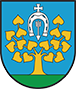 ul. Mickiewicza 29, 87-600 Lipnotel. (54) 288 62 00; fax (54) 287 20 48;e-mail: lipno@uglipno.pl;   www.uglipno.plLipno, dnia 20.12.2022 r.RGK.271.32.2022ZAWIADOMIENIE O UNIEWAŻNIENIU POSTĘPOWANIANa podstawie art. 260 ust. 1 i 2 ustawy z dnia 11 września 2019 r. - Prawo zamówień publicznych (Dz. U. z 2022 r. poz. 1710 z późn. zm.), zwanej dalej „Pzp”, Zamawiający - Gmina Lipno, informuje, że na podstawie art. 255 ust. 1 unieważnia postępowanie pod nazwą „Zakup i dostawa używanego samochodu ciężarowego przystosowanego do zimowego utrzymania dróg”, prowadzonego pod numerem RGK.271.32.2022. Uzasadnienie faktyczne i prawne unieważnienia postępowania: Zamawiający unieważnia postępowanie na podstawie art. 255 ust. 1 ustawy Pzp, ponieważ do przedmiotowego postępowania nie złożono żadnej oferty. Pouczenie: Na czynność unieważnienia postępowania, przysługują środki ochrony prawnej na zasadach przewidzianych w dziale IX ustawy Pzp (art. 505–590).Z-up. Wójta Gminy Lipnomgr Grzegorz Andrzej Koszczka